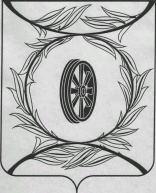 Челябинская областьСОБРАНИЕ ДЕПУТАТОВ КАРТАЛИНСКОГО МУНИЦИПАЛЬНОГО РАЙОНАРЕШЕНИЕот 24 сентября 2020 года № 2-Н          Об избрании заместителя председателя Собрания депутатов Карталинского муниципального района шестого созываВ соответствии с Уставом Карталинского муниципального района, Регламентом Собрания депутатов Карталинского муниципального района, на основании результатов тайного голосования и протокола № 2                         от 24 сентября 2020 года заседания счетной комиссии по  избранию заместителя председателя Собрания депутатов Карталинского муниципального района шестого созыва,Собрание депутатов Карталинского муниципального района  РЕШАЕТ:1. Избрать заместителем председателя Собрания депутатов Карталинского муниципального района шестого созыва  Ихсанова Кайрата Амирхановича, депутата Собрания депутатов Карталинского муниципального района по избирательному округу № 3.2. Настоящее решение вступает в силу с момента его принятия.3. Разместить настоящее решение в официальном сетевом издании администрации Карталинского муниципального района в сети Интернет (http://www.kartalyraion.ru).Председатель Собрания депутатов Карталинского муниципального района                                         Е.Н. Слинкин          